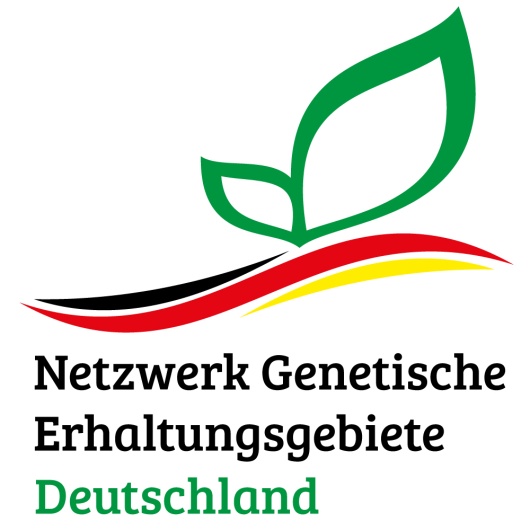 Vereinbarung zur Zusammenarbeit und der Etablierung der Fachstelle [Name der Fachstelle] im Rahmen des nationalen „Netzwerk Genetische Erhaltungsgebiete Deutschland“ für Wildpflanzen für Ernährung und Landwirtschaft Zwischen der Bundesanstalt für Landwirtschaft und Ernährung (BLE), Deichmanns Aue 29, 53179 Bonn, vertreten durch den Präsidenten Herrn Dr. Eiden, im Folgenden Koordinationsstelle oder Vereinbarungspartner genannt,und der/dem [Institution] vertreten durch [Name der Person], im Folgenden Fachstelle oder Vereinbarungspartner genannt.AnlagenAnlage 1: Liste der priorisierten WEL-Arten oder Artengemeinschaften des spezifischen Netzwerks und eventuelle geographische EingrenzungAnlage 2: Logo des Netzwerks Genetische Erhaltungsgebiete DeutschlandAnlage 3: Spezifizierung der Daten und DeskriptorenAnlage 4: Fachliche Mindestbedingungen für Erklärungen zur Etablierung von genetischen Erhaltungsgebieten in spezifischen Netzwerken innerhalb des „Netzwerks Genetische Erhaltungsgebiete Deutschland“Anlage 5: Beispiel für ErklärungenPräambelDie Unterzeichner dieser Vereinbarung,besorgt über den fortschreitenden Verlust an biologischer Vielfalt für Ernährung und Landwirtschaft, v.a. auch der innerartlichen genetischen Vielfalt von Wildpflanzen für Ernährung und Landwirtschaft (WEL);eingedenk der großen Bedeutung innerartlicher Vielfalt für die Anpassung von Arten an den Klimawandel und die Bedeutung evolutiver Prozesse für die Entstehung züchterisch relevanter Genvarianten;eingedenk der Notwendigkeit, aus Vorsorgegründen die Nutzung und den Erhalt genetischer Ressourcen von WEL in Deutschland langfristig und effizient abzusichern und deren Verfügbarkeit für Forschung, Züchtung sowie landwirtschaftliche Zwecke zu gewährleisten;eingedenk der Mitverantwortung Deutschlands in Europa für die Erhaltung weiterer WEL und ihrer Vorkommen als wichtige genetische Ressourcen für die kontinuierliche, züchterische Anpassung der Kulturpflanzen an neuartige Anbaubedingungen;unter Zugrundelegung eines umfassend abgestimmten und abgestuften Erhaltungskonzeptes unter Einbeziehung sowohl von In-situ- als auch Ex-situ-Erhaltungsverfahren, sowie von Akteuren und Sammlungen auf Bundes-, Länder-, kommunaler und privater Ebene;mit dem Ziel, art-, gattungs- oder Artengemeinschaft-spezifische Netzwerke genetischer Erhaltungsgebiete auf- und weiter auszubauen; mit der Absicht, durch die spezifischen Netzwerke genetischer Erhaltungsgebiete die verteilten Ressourcen der beteiligten Akteure effizienter zu verwenden, deren Aktivitäten besser zu koordinieren und damit letztlich die Grundlage für eine langfristig abgesicherte, nachhaltige Erhaltung der genetischen Ressourcen von WEL zu schaffen, u.a. als Grundlage für eine gezielte und vielfältige Nutzung dieser genetischen Ressourcen in der Forschung, Züchtung und Ausbildung;mit der Absicht, die In-situ-Erhaltung genetischer Ressourcen von WEL durch komplementäre Ex-situ-Erhaltung in den Genbanken zu unterstützen, und die relevanten in-situ und ex-situ Daten für das Nationale Inventar pflanzengenetischer Ressourcen für Ernährung und Landwirtschaft PGRDEU zur Verfügung zu stellen;mit der Absicht, den Zustand der nationalen WEL in internationalen Berichtssystemen zu dokumentieren;treffen folgende Vereinbarung:§ 1 Definitionen„Fachstelle“ bedeutet die fachlich kompetente Institution oder Einzelperson, die ein art-, gattungs- oder Artengemeinschaft-spezifisches Netzwerk genetischer Erhaltungsgebiete koordiniert.„Koordinationsstelle“ des Netzwerks ist die Bundesanstalt für Landwirtschaft und Ernährung (BLE) als Koordinatorin. Die Funktion wird vom Informations- und Koordinationszentrum für Biologische Vielfalt (IBV) der BLE wahrgenommen.„Nationales Fachprogramm“ bezeichnet die aktuellste Version des vom Bundesministerium für Ernährung und Landwirtschaft (BMEL) veröffentlichten Nationalen Fachprogramms zur Erhaltung und nachhaltigen Nutzung pflanzengenetischer Ressourcen landwirtschaftlicher und gartenbaulicher Kulturpflanzen in Deutschland.„Netzwerk“ bedeutet das übergeordnete nationale „Netzwerk Genetische Erhaltungsgebiete Deutschland“ als Dachnetzwerk, bestehend aus den art-, gattungs- oder Artengemeinschaft-spezifischen Netzwerken genetischer Erhaltungsgebiete. „Partner“ beinhaltet die Koordinationsstelle und die Fachstellen, die eine Vereinbarung mit der Koordinationsstelle unterzeichnet haben.„PGRDEU“ bezeichnet das Nationale Inventar pflanzengenetischer Ressourcen in Deutschland.„spezifisches Netzwerk“ bedeutet ein art-, gattungs- oder Artengemeinschaft-spezifisches Netzwerk genetischer Erhaltungsgebiete.„WEL“ bezeichnet Wildpflanzen für Ernährung und Landwirtschaft, die mit unseren Kulturpflanzen verwandt oder potenziell für Ernährung und Landwirtschaft nutzbar sind.§ 2 Gegenstand der VereinbarungGegenstand dieser Vereinbarung ist die Zusammenarbeit der o.g. Vereinbarungspartner zum Zwecke der Etablierung der Fachstelle und des spezifischen Netzwerks genetischer Erhaltungsgebiete [Vervollständigung Name Netzwerk].Diese Vereinbarung bestimmt die Ziele und Aufgaben des Netzwerks und des spezifischen Netzwerks, die Organisationsstruktur sowie die Regeln für die Zusammenarbeit der Vereinbarungspartner.§ 3 Ziele des „Netzwerk Genetische Erhaltungsgebiete Deutschland“Das Netzwerk dient der Erreichung nachfolgender Ziele:  Die Verbesserung der In-situ-Erhaltung von Artengemeinschaften und WEL-Arten in Deutschland an Standorten, die nach wissenschaftlichen Kriterien ausgewählt werden, sowie die komplementäre Erhaltung der betreffenden Vorkommen in Genbanken zur Überlebenssicherung der Zielarten der genetischen Erhaltungsgebiete. Die Förderung der Nutzung von WEL durch Inventarisierung und Dokumentation, und Bereitstellung frei verfügbarer In-situ-, Ex-situ-, Charakterisierungs- und Evaluierungsdaten in nationalen und internationalen Informationssystemen.Die Unterstützung des nationalen Fachprogramms in der internationalen Zusammenarbeit und der Umsetzung des Übereinkommens über die Biologische Vielfalt (CBD), des globalen Aktionsplans für pflanzengenetische Ressourcen für Ernährung und Landwirtschaft (GPA), und des Internationalen Vertrags über pflanzengenetische Ressourcen für Ernährung und Landwirtschaft (ITPGRFA). Die Unterstützung der Erfüllung internationaler Berichtspflichten bezüglich des Monitorings der Umsetzung des GPA, des ITPGRFA, des Weltzustandsberichts über pflanzengenetische Ressourcen für Ernährung und Landwirtschaft.Die Förderung von Synergien und gegenseitiger Unterstützung zwischen den spezifischen Netzwerken bei Fragen der Arterhaltung, des Flächenmanagements inklusive der Etablierung und die Durchführung von Pflegemaßnahmen sowie des Monitorings und der Dokumentation.§ 4 OrganisationsstrukturDas Netzwerk besteht aus spezifischen Netzwerken. Ihre genetischen Erhaltungsgebiete befinden sich in Deutschland an ausgewählten Standorten in den natürlichen Verbreitungsgebieten der Zielarten. Die Koordination des Netzwerks erfolgt durch die Koordinationsstelle. Anlage 1 enthält die Namen der priorisierten WEL-Arten oder Artengemeinschaften, und eventuelle geographische Eingrenzungen, für die im spezifischen Netzwerk Erhaltungsmaßnahmen stattfinden.  Jedes genetische Erhaltungsgebiet innerhalb eines spezifischen Netzwerks wird durch eine freiwillige Kooperation der lokalen Akteure, wie zum Beispiel Flächeneigentümer, gegebenenfalls Flächenbewirtschafter oder Naturschutzinstitutionen, die wesentlich zum Erhalt der Zielart/en oder -Artengemeinschaften innerhalb des genetischen Erhaltungsgebiets beitragen, auf Grundlage einer Erklärung etabliert. Innerhalb eines spezifischen Netzwerks wird die Zusammenarbeit der lokalen Akteure durch die Fachstelle gemäß § 6 koordiniert. Die Vereinbarungspartner treten nach außen unter dem Logo des Netzwerks auf (Anlage 2) und können ergänzend ihr eigenes Logo im Rahmen der damit verbundenen   Öffentlichkeitsarbeit verwenden.§ 5 Aufgaben der Koordinationsstelle Die Koordinationsstelle koordiniert die Einbindung der spezifischen Netzwerke in das Nationale Fachprogramm.Die Koordinationsstelle übernimmt die Aufgabe der Dokumentation des Gesamtbestandes der genetischen Erhaltungsgebiete in Deutschland. Dazu werden die von der Fachstelle gemäß Anlage 3 übermittelten Daten und Deskriptoren verwendet.Die Koordinationsstelle koordiniert die internationale Zusammenarbeit und damit die Einbindung des Netzwerks in alle relevanten internationalen Prozesse. In diesem Zusammenhang koordiniert sie die Einbindung der Dokumentation des Gesamtbestandes der spezifischen Netzwerke in nationale und internationale Informationssysteme.Die Koordinationsstelle erweitert das Netzwerk durch die Aufnahme neuer Fachstellen mittels Unterzeichnung einer entsprechenden Vereinbarung.§ 6 Aufgaben der Fachstelle Die Fachstelle übernimmt die Aufgabe der Dokumentation des Gesamtbestandes des spezifischen Netzwerks. Jährlich übergibt sie möglichst bis Ende November die gemäß Anlage 3 erhobenen Daten an die Koordinationsstelle. Daneben dokumentiert die Fachstelle im Rahmen ihrer Möglichkeiten weitere potentielle [Name WEL Art/Gattung/Artengemeinschaft]-Standorte.Die Fachstelle leitet bei Bedarf alle für ein periodisches Monitoring erforderlichen Daten, die über die Daten in Anlage 3 enthaltenen Deskriptoren hinaus erhoben werden, an die Koordinationsstelle, so dass diese Daten – in Abhängigkeit von den verfügbaren Haushaltsmitteln – für eine Nutzung von BMEL/BLE zum periodischen Monitoring zur Verfügung stehen.Die Fachstelle ist Mittler der Informationsflüsse zwischen der Koordinationsstelle und den lokalen Akteuren im spezifischen Netzwerk.Die Fachstelle arbeitet die Erklärungen mit den lokalen Akteuren eines genetischen Erhaltungsgebiets aus und ist zuständig für ihre Unterzeichnung durch die lokalen Akteure. Ist eine Abweichung vom Muster in Anlage 5 erforderlich, stimmt sich die Fachstelle mit der Koordinationsstelle hinsichtlich der Änderung ab. Jede Erklärung zur Etablierung eines genetischen Erhaltungsgebiets sollte die in Anlage 4 detaillierten Mindestbedingungen enthalten. Diese sind in die Beispiel-Einverständniserklärung in Anlage 5 bereits eingearbeitet. Vor der Unterzeichnung einer Erklärung regelt die Fachstelle, in welche Genbank Muster aus dem spezifischen Netzwerk, soweit möglich eingelagert werden. Die Fachstelle informiert die Koordinationsstelle über die geplante Etablierung neuer genetischer Erhaltungsgebiete innerhalb ihres spezifischen Netzwerks und über die Aufnahme neuer lokaler Akteure innerhalb eines genetischen Erhaltungsgebiets.Die Fachstelle übermittelt der Koordinationsstelle eine Kopie der von ihr mit den lokalen Akteuren abgeschlossenen Erklärungen nach deren Unterzeichnung.Wenn bei einzelnen Arten die Gewinnung von Vermehrungsmaterial für Wiederausbringung an geeigneten Standorten gewünscht sein sollte, kann die Fachstelle dies mit den lokalen Akteuren regeln oder selbst die Vermehrung durchführen, soweit die Regelungen in Anlage 4 davon unberührt bleiben. Die Fachstelle unterstützt im Rahmen ihrer Möglichkeiten das periodische Monitoring der Populationen in den genetischen Erhaltungsgebieten des spezifischen Netzwerks sowie ggf. die Optimierung von Pflegemaßnahmen.§ 7 Nutzung von DatenDie Koordinationsstelle ist berechtigt, die Daten aus Anlage 3 über die genetischen Erhaltungsgebiete bis auf die in (3) genannten Beschränkungen zu nutzen. Die Daten werden von der Koordinationsstelle entsprechend existierender nationaler und internationaler Berichtspflichten in nationale und internationale Informationsverbünde eingebunden. Dies schließt die Aktualisierung von PGRDEU ein. Daten, die nicht entsprechend (2) verwendet werden sollen, sind durch die Fachstelle hinreichend kenntlich zu machen. Zu diesem Zwecke übermittelt die Fachstelle der Koordinationsstelle unter kurzer Begründung, welche Angaben aus Anlage 3 sie für schützenswert hält. Die Koordinationsstelle darf diese, aus Sicht der Fachstelle, schützenswerten Angaben nicht veröffentlichen.Die Fachstelle ist berechtigt, in Anlage 3 spezifizierte Daten über die genetischen Erhaltungsgebiete des spezifischen Netzwerkes zu nutzen.§ 8 Treffen der Partner und BeschlussfassungTreffen der Partner erfolgen bei Bedarf, möglichst aber einmal jährlich auf schriftliche Einladung der Koordinationsstelle, welche auch die Tagesordnung für die Treffen erstellt. Die Fachstellen tragen ihre Reise- und Aufenthaltskosten selbst.Die Versammlung entscheidet durch Beschluss. Beschlüsse bedürfen der mehrheitlichen Zustimmung aller anwesenden Partner und können nur dann wirksam gefasst werden, wenn die einfache Mehrheit aller stimmberechtigten Partner anwesend ist. Dabei haben die Koordinationsstelle sowie jeder Partner jeweils eine Stimme. Bei Stimmengleichheit entscheidet die Stimme der Koordinationsstelle. Beschlüsse mit finanziellen Auswirkungen für einzelne Partner bedürfen zusätzlich immer der Zustimmung der betroffenen Partner.§ 9 Geltungsdauer, KündigungDiese Vereinbarung wird auf unbegrenzte Dauer geschlossen.Die Fachstelle kann diese Vereinbarung schriftlich mit einer Kündigungsfrist von 12 Monaten gegenüber der Koordinationsstelle kündigen.Die Koordinationsstelle ist berechtigt, diese Vereinbarung jederzeit mit sofortiger Wirkung zu kündigen, wenn zwingende Gründe dies erfordern. Diese sind im Einzelfall zu prüfen und im Rahmen einer Begründung schlüssig darzulegen. Solche Gründe liegen insbesondere vor, wenn die Fachstelle nicht mehr im Sinne der Ziele dieser Vereinbarung handelt. Sie müssen von der Koordinationsstelle festgestellt werden und sind mit dem BMEL abzustimmen. Die außerordentliche Kündigung erfolgt schriftlich und ist mit einer Begründung zu versehen. Der Fachstelle ist binnen angemessener Frist die Möglichkeit einzuräumen, die die außerordentliche Kündigung rechtfertigenden Gründe zu beheben. Eine Kündigung dieser Vereinbarung hat keine Auswirkung auf das Fortbestehen des Netzwerks und die Vereinbarungen mit den übrigen Fachstellen. § 10 SchlussbestimmungenDiese Vereinbarung tritt mit der Unterzeichnung beider Seiten in Kraft.Änderungen oder Ergänzungen dieser Vereinbarung bedürfen der Schriftform sowie der vorherigen schriftlichen Zustimmung der Vereinbarungspartner. Anlage 1 kann von der Fachstelle in Abstimmung mit der Koordinationsstelle in einfacher Schriftform bei Bedarf aktualisiert werden.Sollten einzelne Bestimmungen dieser Vereinbarung unwirksam sein oder werden, so berührt dies die Wirksamkeit der übrigen Bestimmungen nicht. Die Vereinbarungspartner werden die betreffende Bestimmung rückwirkend durch eine rechtlich zulässige, dem Gehalt der ursprünglichen Bestimmung am nächsten kommende Bestimmung ersetzen. Die Unterzeichner sind sich darüber einig, dass eine Teilnahme des Netzwerks am Rechtsverkehr und somit jedes rechtsgeschäftliche Handeln nach außen ausgeschlossen ist. Dementsprechend wird auch keinem Unterzeichner die rechtsgeschäftliche Vertretung des Netzwerks übertragen. [Name Institution]Datum, Ort					[Name] 											[Position] Bundesanstalt für Landwirtschaft und Ernährung (BLE)Datum, Ort					Dr. Margareta Büning-Fesel PräsidentinAnlage 1: Liste der priorisierten WEL-Arten oder Artengemeinschaften des spezifischen Netzwerkes und eventuelle geographische EingrenzungBei Unterzeichnung der Vereinbarung sind im Netzwerk Genetische Erhaltungsgebiete [Vervollständigung Name Netzwerk] Erhaltungsmaßnahmen für [Name WEL Art(en)/Gattung/Artengemeinschaften] vorgesehen.Anlage 2: Logo des Netzwerks Genetische Erhaltungsgebiete Deutschland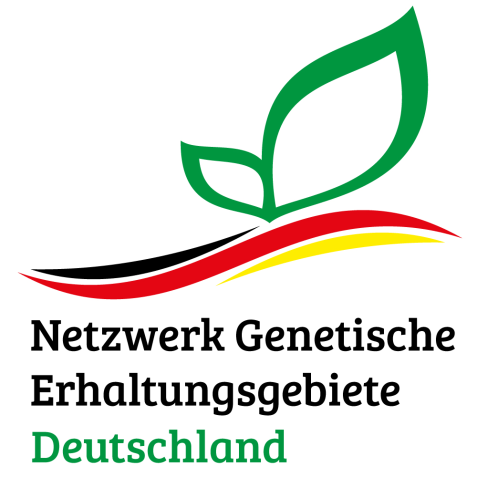 Anlage 3: Spezifizierung der Daten und DeskriptorenDie in Tabelle 1 gelisteten Deskriptoren beschreiben die Daten, die in den genetischen Erhaltungsgebieten erhoben werden sollten und über die Fachstelle an die Koordinationsstelle weitergeleitet werden. Bei der Weitergabe der Daten berücksichtigt die Fachstelle eventuelle Auflagen der lokalen Akteure und ggf. weiterer zuständiger Institutionen. Die Daten dienen der Koordinationsstelle zur Dokumentation des Gesamtbestandes der genetischen Erhaltungsgebiete in Deutschland in PGRDEU und der Erfüllung nationaler und internationaler Berichtspflichten über die Erhaltung pflanzengenetischer Ressourcen für Ernährung und Landwirtschaft in Deutschland. Wenn naturschutzfachliche Gründe gegen eine punktgenaue Georeferenzierung einer Population in PGRDEU vorliegen sollten, kann eine entsprechende Messunschärfe eingefügt werden.Die als Pflichtangabe gekennzeichneten Deskriptoren beschreiben das Minimum an Datenfeldern, die die Koordinationsstelle benötigt, um einen Eintrag in PGRDEU vorzunehmen. Tabelle 1: Deskriptoren für die Dokumentation der Zielarten und Erhaltungsgebiete im Netzwerk Genetische Erhaltungsgebiete Deutschland. Fettgedruckte Deskriptoren entsprechen den FAO/Bioversity Multi-Crop Passport Descriptors V.2.1 (MCPD)Anlage 4: Fachliche Mindestbedingungen für Erklärungen zur Etablierung von genetischen Erhaltungsgebieten in spezifischen Netzwerken innerhalb des „Netzwerks Genetische Erhaltungsgebiete Deutschland“Die folgenden Mindestbedingungen müssen in den Erklärungen zur Etablierung eines genetischen Erhaltungsgebiets enthalten sein, damit das genetische Erhaltungsgebiet (GenEG) Bestandteil des spezifischen Netzwerks und somit des „Netzwerks Genetische Erhaltungsgebiete Deutschland“ wird. Die/der FlächeneigentümerIn und/oder BewirtschafterIn erklärt ihr/sein Einverständnis, dass: Vertreter der Fachstelle zur Erfüllung ihrer Aufgaben im Rahmen des GenEG-Managements die genannten Flurstücke für die Datenerfassung, Monitoring, Materialentnahme und Durchführung von Erhaltungsmaßnahmen betreten dürfen. Vor Beginn der jeweiligen Aktivitäten auf den genannten Flurstücken informiert die Fachstelle die/den FlächeneigentümerIn und/oder BewirtschafterIn und stimmt sich mit dieser/diesem ab. Erforderliche Genehmigungen der Naturschutzbehörde sind einzuholen.Saatgut der Zielart(en) oder Artengemeinschaften nach Maßgabe des Naturschutzrechts auf der Fläche gesammelt, in der von der Fachstelle identifizierten Genbank zur komplementären Erhaltung eingelagert und von dieser zu SMTA-Bedingungen zum Zweck der Ausbildung, Forschung und Züchtung an Dritte abgegeben werden kann.
Eine dauerhaft tätige Institution (z. B. Naturschutzbehörde oder –verband oder Gemeinde) erklärt, dass sie im Rahmen ihrer Möglichkeiten die Durchführung von Maßnahmen auf den genannten Flurstücken, die für die langfristige Erhaltung des Vorkommens geeignet sind, unterstützt. Dazu können zum Beispiel die Übermittlung von Informationen zu aktuellen Planungen vor Ort und zur Bestandsentwicklung des Vorkommens, die Unterstützung der Organisation und Durchführung von Erhaltungsmaßnahmen und/oder die Beteiligung an der Ausarbeitung/Fortschreibung standortspezifischer Managementpläne zählen.Die Unterzeichner der Erklärungen sind mit der Weitergabe von fachlichen Informationen zum GenEG durch die Fachstelle an Dritte einverstanden. Die Fachstelle berücksichtigt hierbei eventuelle Auflagen der Unterzeichner, welche der dauerhaften Nutzung der erhobenen Daten jedoch nicht entgegenstehen dürfen.Anlage 5: Beispiel für Erklärungender/des/von 	[Name, Anschrift], (sofern zutreffend) vertreten durch [Name]als Eigentümer/-in und/oder Bewirtschafter/-in von Flurstück/en Gemarkung [Name], Flur [Nr.], Flurstück [Nr.] (sofern zutreffend Aufzählung weiterer Flurstücke).Die Fachstelle [Name, sofern zutreffend Institut/Behörde/etc.], [Adresse oder andere notwendige Angaben] plant die Einrichtung genetischer Erhaltungsgebiete (GenEG) zur Erhaltung von Wildpflanzenarten für Ernährung und Landwirtschaft (WEL). Diese Erklärung ist eine Voraussetzung für die Einrichtung des GenEGs [Name] bei/in [Ortsname] auf dem/den oben bezeichneten Flurstück/en.Mit der Unterzeichnung dieses Dokumentes erklärt der/die Unterzeichner/-in sein/ihr Einverständnis zu Folgendem:(a) Im Rahmen des GenEG-Managements dürfen die Vertreter der Fachstelle [Name] zur Erfüllung ihrer Aufgaben das/die genannte/n Flurstück/e für Datenerfassung, Monitoring, Materialentnahme und Durchführung von Erhaltungsmaßnahmen betreten. Vor Beginn der jeweiligen Aktivitäten auf dem/den genannten Flurstück/en informiert die Fachstelle [Name] den Unterzeichner über die geplante Begehung und stimmt sich mit diesem ab. Erforderliche Genehmigungen der Naturschutzbehörde sind einzuholen.(b) Saatgutproben von [WEL-Art/en] dürfen nach Maßgabe des Naturschutzrechts auf der Fläche gesammelt, in der Genbank [Name] eingelagert und von dieser zu SMTA-Bedingungen zum Zwecke der Ausbildung, Forschung, Erhaltung und Züchtung sowie zum Wissenstransfer an Dritte abgegeben werden.(c) Die Fachstelle [Name] darf meine personenbezogenen Daten für die Dauer der Gültigkeit dieser Einverständniserklärung verarbeiten. Meine Daten (Name, Anschrift, Art des Flächenbezugs, Flurstück-Nr.) werden im Rahmen der Bestimmungen des Bundesdatenschutzgesetzes von der Fachstelle [Name] verarbeitet und nur für die Kontaktaufnahme mit mir im Rahmen von GenEG-Aktivitäten verwendet. Meine personenbezogenen Daten werden nicht an Dritte weitergegeben. Das Einverständnis zur Nutzung meiner personenbezogenen Daten kann jederzeit mit Wirkung für die Zukunft schriftlich widerrufen werden. Unberührt von diesem Widerruf bleiben gesetzliche Rechtsgrundlagen, wie z.B. die Verarbeitung von personenbezogenen Daten im öffentlichen Interesse (Art. 6 Abs. 1 (e) DSGVO) und für Forschungszwecke (Art. 89 DSGVO). (d) Die Fachstelle [Name] darf fachliche Informationen zum GenEG an Dritte weitergeben. Die Fachstelle [Name] berücksichtigt hierbei eventuelle Auflagen des Unterzeichners, welche der dauerhaften Nutzung der erhobenen Daten jedoch nicht entgegenstehen dürfen.Diese Einwilligung ist freiwillig, jedoch für die Fachstelle [Name] zwingend erforderlich für die Einrichtung eines GenEGs auf dem/den genannten Flurstück/en. Diese Einverständniserklärung kann jederzeit mit Wirkung für die Zukunft schriftlich widerrufen werden.Ort			Datum				Unterschrift Hinweis: Die Fachstelle [Name, sofern zutreffend Institut/Behörde/etc.] ist Hinterlegungsstelle dieser Erklärung. Sie, evtl. Unterzeichner weiterer für die Einrichtung dieses GenEGs notwendiger Erklärungen, sowie die Bundesanstalt für Landwirtschaft und Ernährung, Informations- und Koordinationszentrum für Biologische Vielfalt erhalten eine Kopie des unterzeichneten Dokumentes.Anlage zum Verbleib beim Unterzeichner: Datenschutzerklärung (sofern zutreffend) des/der [Institut/Behörde/etc.] im Rahmen der Einholung von Einwilligungen in die Verarbeitung personenbezogener Daten. Kontaktadresse der Fachstelle [Name]:Hiermit erkläre ich im Rahmen meiner Möglichkeiten die Durchführung von Maßnahmen, die für die langfristige Erhaltung des Vorkommens geeignet sind, zu unterstützen. Dazu können zum Beispiel die Übermittlung von Informationen zu aktuellen Planungen vor Ort und zur Bestandsentwicklung des Vorkommens, die Unterstützung der Organisation und Durchführung von Erhaltungsmaßnahmen und/oder die Beteiligung an der Ausarbeitung/Fortschreibung standortspezifischer Managementpläne zählen.Im Falle einer Unterstützung wird in Anerkennung des Engagements zur Erhaltung der [WEL Art /Artengemeinschaften] eine Urkunde durch die Bundesanstalt für Landwirtschaft und Ernährung (BLE) verliehen.Ort			Datum				Unterschrift Die Fachstelle [Name, sofern zutreffend Institut/Behörde/etc.], [Adresse oder anderer notwendiger Angaben] plant die Einrichtung genetischer Erhaltungsgebiete (GenEG) zur Erhaltung der innerartlichen genetischen Vielfalt von Wildpflanzenarten für Ernährung und Landwirtschaft. Das [WEL Arten]- Vorkommen bei/in [Ortsname] zeichnet sich durch eine besondere Vielfalt aus und leistet deshalb einen wichtigen Beitrag zur Erhaltung der genetischen Vielfalt der [WEL-Art] .Erklärungder/des/von 	[Name, Anschrift], (sofern zutreffend) vertreten durch [Name]Hiermit erkläre ich folgendes:(a) Im Rahmen meiner Möglichkeiten unterstütze ich die Durchführung von Maßnahmen auf dem/den Flurstück/en Gemarkung [Name], Flur [Nr.], Flurstück [Nr.], (sofern zutreffend Aufzählung weiterer Flurstücke), das/die für die langfristige Erhaltung des Vorkommens geeignet ist/sind. Dazu können zum Beispiel die Übermittlung von Informationen zu aktuellen Planungen vor Ort und zur Bestandsentwicklung des Vorkommens, die Unterstützung der Organisation und Durchführung von Erhaltungsmaßnahmen und/oder die Beteiligung an der Ausarbeitung/Fortschreibung standortspezifischer Managementpläne zählen.(b) Die Fachstelle [Name] darf meine personenbezogenen Daten für die Dauer der Gültigkeit dieser Erklärung verarbeiten. Meine Daten (Name, Anschrift, Art des Flächenbezugs, Flurstück-Nr.) werden im Rahmen der Bestimmungen des Bundesdatenschutzgesetzes von der Fachstelle [Name] verarbeitet und nur für die Kontaktaufnahme mit mir im Rahmen von GenEG-Aktivitäten verwendet. Meine personenbezogenen Daten werden nicht an Dritte weitergegeben. Das Einverständnis zur Nutzung meiner personenbezogenen Daten kann jederzeit mit Wirkung für die Zukunft schriftlich widerrufen werden. Unberührt von diesem Widerruf bleiben gesetzliche Rechtsgrundlagen, wie z.B. die Verarbeitung von personenbezogenen Daten im öffentlichen Interesse (Art. 6 Abs. 1 (e) DSGVO) und für Forschungszwecke (Art. 89 DSGVO). (c) Die Fachstelle [Name] darf fachliche Informationen zum GenEG an Dritte weitergeben. Die Fachstelle [Name] berücksichtigt hierbei eventuelle Auflagen des Unterzeichners, welche der dauerhaften Nutzung der erhobenen Daten jedoch nicht entgegenstehen dürfen.Diese Erklärung ist freiwillig und kann jederzeit mit Wirkung für die Zukunft schriftlich widerrufen werden.Ort			Datum				Unterschrift Hinweis: Die Fachstelle [Name, sofern zutreffend Institut/Behörde/etc.] ist Hinterlegungsstelle dieser Erklärung. Sie, evtl. Unterzeichner weiterer für die Einrichtung dieses GenEGs notwendiger Erklärungen, sowie die Bundesanstalt für Landwirtschaft und Ernährung, Informations- und Koordinationszentrum für Biologische Vielfalt erhalten eine Kopie des unterzeichneten Dokumentes.Anlage zum Verbleib beim Unterzeichner: Datenschutzerklärung (sofern zutreffend) des/der [Institut/Behörde/etc.] im Rahmen der Einholung von Einwilligungen in die Verarbeitung personenbezogener Daten. Kontaktadresse der Fachstelle [Name]Nr.DeskriptorBeschreibung DeskriptorBeschreibung DeskriptorBeschreibung DeskriptorTaxonomische DeskriptorenTaxonomische DeskriptorenTaxonomische DeskriptorenTaxonomische DeskriptorenTaxonomische Deskriptoren1GENUSGattungsname (Pflichtangabe)Wissenschaftlicher Name der Gattung. Beispiel: Apium Gattungsname (Pflichtangabe)Wissenschaftlicher Name der Gattung. Beispiel: Apium Gattungsname (Pflichtangabe)Wissenschaftlicher Name der Gattung. Beispiel: Apium 2SPECIESArtname (Pflichtangabe)Beiwort für die Art im wissenschaftlichen Namen. Beispiel: graveolensDie Abkürzung sp. ist erlaubt.Artname (Pflichtangabe)Beiwort für die Art im wissenschaftlichen Namen. Beispiel: graveolensDie Abkürzung sp. ist erlaubt.Artname (Pflichtangabe)Beiwort für die Art im wissenschaftlichen Namen. Beispiel: graveolensDie Abkürzung sp. ist erlaubt.3SPAUTHORAutor des Artnamens Name(n) des/der für den Artnamen verantwortlichen Autors/Autoren; Schreibweise nach Brummitt & Powell (Autoren von „Plant Names“, Kew 1992). Quelle: http://www.ipni.org/index.htmlBeispiel: L. Autor des Artnamens Name(n) des/der für den Artnamen verantwortlichen Autors/Autoren; Schreibweise nach Brummitt & Powell (Autoren von „Plant Names“, Kew 1992). Quelle: http://www.ipni.org/index.htmlBeispiel: L. Autor des Artnamens Name(n) des/der für den Artnamen verantwortlichen Autors/Autoren; Schreibweise nach Brummitt & Powell (Autoren von „Plant Names“, Kew 1992). Quelle: http://www.ipni.org/index.htmlBeispiel: L. 4SUBTAXAIntraspezifische AngabenTaxonomische Angaben unterhalb des Artniveaus, in wissenschaftlichen Angaben. Folgende Abkürzungen sind erlaubt: subsp. (Unterart), convar. (Convarietät), var. (Varietät) und f. (Form).Intraspezifische AngabenTaxonomische Angaben unterhalb des Artniveaus, in wissenschaftlichen Angaben. Folgende Abkürzungen sind erlaubt: subsp. (Unterart), convar. (Convarietät), var. (Varietät) und f. (Form).Intraspezifische AngabenTaxonomische Angaben unterhalb des Artniveaus, in wissenschaftlichen Angaben. Folgende Abkürzungen sind erlaubt: subsp. (Unterart), convar. (Convarietät), var. (Varietät) und f. (Form).5SUBTAUTHORAutor für die intraspezifischen AngabenName(n) des/der für die Bezeichnung der niedrigsten taxonomischen Stufe verantwortlichen Autors/Autoren.Autor für die intraspezifischen AngabenName(n) des/der für die Bezeichnung der niedrigsten taxonomischen Stufe verantwortlichen Autors/Autoren.Autor für die intraspezifischen AngabenName(n) des/der für die Bezeichnung der niedrigsten taxonomischen Stufe verantwortlichen Autors/Autoren.6CROPNAMEVolksnamenEs können mehrere mit Semikolon (ohne Leerstelle danach!) getrennte Namen aufgelistet werden. Beispiele: Untergetauchter Sumpfschirm;WildrebeVolksnamenEs können mehrere mit Semikolon (ohne Leerstelle danach!) getrennte Namen aufgelistet werden. Beispiele: Untergetauchter Sumpfschirm;WildrebeVolksnamenEs können mehrere mit Semikolon (ohne Leerstelle danach!) getrennte Namen aufgelistet werden. Beispiele: Untergetauchter Sumpfschirm;WildrebeDeskriptoren zur Beschreibung der PopulationDeskriptoren zur Beschreibung der PopulationDeskriptoren zur Beschreibung der PopulationDeskriptoren zur Beschreibung der PopulationDeskriptoren zur Beschreibung der Population7POPIDIdentifikationsnummer der Population (Pflichtangabe)Eindeutige Nummer für die Population, die von dem Institut oder der Person vergeben wird, die die WEL-Art am Naturstandort nachgewiesen hat.Identifikationsnummer der Population (Pflichtangabe)Eindeutige Nummer für die Population, die von dem Institut oder der Person vergeben wird, die die WEL-Art am Naturstandort nachgewiesen hat.Identifikationsnummer der Population (Pflichtangabe)Eindeutige Nummer für die Population, die von dem Institut oder der Person vergeben wird, die die WEL-Art am Naturstandort nachgewiesen hat.8VITALITYVitalität des VorkommensVitalität des VorkommensVitalität des Vorkommens8VITALITY1GesundGesund8VITALITY2BeeinträchtigtBeeinträchtigt8VITALITY3Stark beeinträchtigtStark beeinträchtigt9SIZEGeschätzte Fläche in m2, die von der Population besiedelt wird.Geschätzte Fläche in m2, die von der Population besiedelt wird.Geschätzte Fläche in m2, die von der Population besiedelt wird.10NUMBERAnzahl der Individuen (Schätzung)Anzahl der Individuen (Schätzung)Anzahl der Individuen (Schätzung)11MALEAnzahl der männlichen Individuen in der Population. In nicht-zweihäusigen Populationen Deskriptoren 13 und 14 verwenden.Anzahl der männlichen Individuen in der Population. In nicht-zweihäusigen Populationen Deskriptoren 13 und 14 verwenden.Anzahl der männlichen Individuen in der Population. In nicht-zweihäusigen Populationen Deskriptoren 13 und 14 verwenden.12FEMALEAnzahl der weiblichen Individuen in der Population. In nicht-zweihäusigen Populationen Deskriptoren 13 und 14 verwenden.Anzahl der weiblichen Individuen in der Population. In nicht-zweihäusigen Populationen Deskriptoren 13 und 14 verwenden.Anzahl der weiblichen Individuen in der Population. In nicht-zweihäusigen Populationen Deskriptoren 13 und 14 verwenden.13MATUREAnzahl reifer Individuen in der PopulationAnzahl reifer Individuen in der PopulationAnzahl reifer Individuen in der Population14JUVENILEAnzahl junger Individuen in der PopulationAnzahl junger Individuen in der PopulationAnzahl junger Individuen in der Population15SEEDLINGSAnzahl Sämlinge in der PopulationAnzahl Sämlinge in der PopulationAnzahl Sämlinge in der Population16DOMINANCEDominanz – Schätzung der Deckung/ArtmächtigkeitDominanz – Schätzung der Deckung/ArtmächtigkeitDominanz – Schätzung der Deckung/Artmächtigkeit16DOMINANCE1SeltenSelten16DOMINANCE2Mittlere ArtmächtigkeitMittlere Artmächtigkeit16DOMINANCE3Reichlich vorhandenReichlich vorhanden17SAMPSTATBiologischer Status der PopulationKodierter biologischer Status der Population. Es können entweder die Codes für die allgemeineren Angaben (fettgedruckt) oder die spezielleren Angaben geliefert werden (grau sind die Kodierungen gedruckt, die im In-situ-Bereich keine Anwendung finden).100 = Wildform    110) Natürliche Vegetation   120) Halb-natürlich /wild   130) Halb-natürlich/angepflanzt200 = Unkraut/Ackerbegleitflora300 = Traditionelle Sorte / Landsorte 400 = Zucht-/Forschungsmaterial   410 = Zuchtlinie   411 = Synthetische Population   412 = Hybride   413 = Grundstock / Basispopulation   414 = Inzuchtlinie (Elternlinie einer Hybridsorte)   415 = Gespaltene Population   416 = Klonale Selektion   420 = Ausgangsmaterial   421 = Mutante   422 = Ausgangsmaterial mit cytogenetischen Besonderheiten (Additions-/   Substitutionslinie, Aneuploide, Amphiploide)   423 = Andere Ausgangspopulationen (z.B. Kartierungspopulationen)500 = Moderne Sorte (aus konventionellen Züchtungsmethoden)600 = Gentechnisch verändertes Material999 = Andere (im Bemerkungsfeld REMARKS auszuführen)Biologischer Status der PopulationKodierter biologischer Status der Population. Es können entweder die Codes für die allgemeineren Angaben (fettgedruckt) oder die spezielleren Angaben geliefert werden (grau sind die Kodierungen gedruckt, die im In-situ-Bereich keine Anwendung finden).100 = Wildform    110) Natürliche Vegetation   120) Halb-natürlich /wild   130) Halb-natürlich/angepflanzt200 = Unkraut/Ackerbegleitflora300 = Traditionelle Sorte / Landsorte 400 = Zucht-/Forschungsmaterial   410 = Zuchtlinie   411 = Synthetische Population   412 = Hybride   413 = Grundstock / Basispopulation   414 = Inzuchtlinie (Elternlinie einer Hybridsorte)   415 = Gespaltene Population   416 = Klonale Selektion   420 = Ausgangsmaterial   421 = Mutante   422 = Ausgangsmaterial mit cytogenetischen Besonderheiten (Additions-/   Substitutionslinie, Aneuploide, Amphiploide)   423 = Andere Ausgangspopulationen (z.B. Kartierungspopulationen)500 = Moderne Sorte (aus konventionellen Züchtungsmethoden)600 = Gentechnisch verändertes Material999 = Andere (im Bemerkungsfeld REMARKS auszuführen)Biologischer Status der PopulationKodierter biologischer Status der Population. Es können entweder die Codes für die allgemeineren Angaben (fettgedruckt) oder die spezielleren Angaben geliefert werden (grau sind die Kodierungen gedruckt, die im In-situ-Bereich keine Anwendung finden).100 = Wildform    110) Natürliche Vegetation   120) Halb-natürlich /wild   130) Halb-natürlich/angepflanzt200 = Unkraut/Ackerbegleitflora300 = Traditionelle Sorte / Landsorte 400 = Zucht-/Forschungsmaterial   410 = Zuchtlinie   411 = Synthetische Population   412 = Hybride   413 = Grundstock / Basispopulation   414 = Inzuchtlinie (Elternlinie einer Hybridsorte)   415 = Gespaltene Population   416 = Klonale Selektion   420 = Ausgangsmaterial   421 = Mutante   422 = Ausgangsmaterial mit cytogenetischen Besonderheiten (Additions-/   Substitutionslinie, Aneuploide, Amphiploide)   423 = Andere Ausgangspopulationen (z.B. Kartierungspopulationen)500 = Moderne Sorte (aus konventionellen Züchtungsmethoden)600 = Gentechnisch verändertes Material999 = Andere (im Bemerkungsfeld REMARKS auszuführen)18IUCNTHREATCLASS IUCN BedrohungsklassifikationDie IUCN Bedrohungsklassifikation ist unter der Adresse https://www.iucnredlist.org/resources/threat-classification-scheme (Version 2.3; letzter Zugriff: 16.12.2021) verfügbar. Hier sind nur die Hauptkategorien aufgelistet. Es wird empfohlen, zutreffende Klassifikationen aus der Gesamtliste auszuwählen. Mehrfachnennungen sind mit Semikolon (ohne Leerstelle danach!) zu trennen. IUCN BedrohungsklassifikationDie IUCN Bedrohungsklassifikation ist unter der Adresse https://www.iucnredlist.org/resources/threat-classification-scheme (Version 2.3; letzter Zugriff: 16.12.2021) verfügbar. Hier sind nur die Hauptkategorien aufgelistet. Es wird empfohlen, zutreffende Klassifikationen aus der Gesamtliste auszuwählen. Mehrfachnennungen sind mit Semikolon (ohne Leerstelle danach!) zu trennen. IUCN BedrohungsklassifikationDie IUCN Bedrohungsklassifikation ist unter der Adresse https://www.iucnredlist.org/resources/threat-classification-scheme (Version 2.3; letzter Zugriff: 16.12.2021) verfügbar. Hier sind nur die Hauptkategorien aufgelistet. Es wird empfohlen, zutreffende Klassifikationen aus der Gesamtliste auszuwählen. Mehrfachnennungen sind mit Semikolon (ohne Leerstelle danach!) zu trennen. 18IUCNTHREATCLASS 11Wohn- und Handelsentwicklung18IUCNTHREATCLASS 22Landwirtschaft und Aquakultur18IUCNTHREATCLASS 33Energieerzeugung und Bergbauindustrie18IUCNTHREATCLASS 44Verkehr18IUCNTHREATCLASS 55Nutzung biologischer Ressourcen18IUCNTHREATCLASS 66Menschlicher Eingriff & Störung18IUCNTHREATCLASS 77Veränderung natürlicher Systeme18IUCNTHREATCLASS 88Invasive und andere problematische Arten, Gene und Krankheiten18IUCNTHREATCLASS 99Verschmutzung18IUCNTHREATCLASS 1010Geologische Ereignisse18IUCNTHREATCLASS 1111Klimawandel und extremes Wetter18IUCNTHREATCLASS 9999Andere (im Bemerkungsfeld REMARKS auszuführen)Deskriptoren zur Beschreibung des PopulationsstandortesDeskriptoren zur Beschreibung des PopulationsstandortesDeskriptoren zur Beschreibung des PopulationsstandortesDeskriptoren zur Beschreibung des PopulationsstandortesDeskriptoren zur Beschreibung des Populationsstandortes19ADM1BundeslandBundeslandBundesland20ADM2RegierungsbezirkDie genaue Bezeichnung kann unter https://www-genesis.destatis.de/genesis//online?operation=variable&code=REGBEZ gefunden werden, letzter Zugriff: 16.12.2021.RegierungsbezirkDie genaue Bezeichnung kann unter https://www-genesis.destatis.de/genesis//online?operation=variable&code=REGBEZ gefunden werden, letzter Zugriff: 16.12.2021.RegierungsbezirkDie genaue Bezeichnung kann unter https://www-genesis.destatis.de/genesis//online?operation=variable&code=REGBEZ gefunden werden, letzter Zugriff: 16.12.2021.21ADM3KreisebeneDie genaue Bezeichnung kann unter https://www-genesis.destatis.de/genesis//online?operation=variable&code=KREISE gefunden werden, letzter Zugriff: 16.12.2021.KreisebeneDie genaue Bezeichnung kann unter https://www-genesis.destatis.de/genesis//online?operation=variable&code=KREISE gefunden werden, letzter Zugriff: 16.12.2021.KreisebeneDie genaue Bezeichnung kann unter https://www-genesis.destatis.de/genesis//online?operation=variable&code=KREISE gefunden werden, letzter Zugriff: 16.12.2021.22POPSITEAngaben zum PopulationsstandortGeographische Zusatzangaben unterhalb des Länderlevels, welche den Populationsstandort näher beschreiben, wie z. B. Richtung und Entfernung von einer Stadt / Referenzpunkt. (Entspricht dem MCPD Deskriptor COLLSITE).Angaben zum PopulationsstandortGeographische Zusatzangaben unterhalb des Länderlevels, welche den Populationsstandort näher beschreiben, wie z. B. Richtung und Entfernung von einer Stadt / Referenzpunkt. (Entspricht dem MCPD Deskriptor COLLSITE).Angaben zum PopulationsstandortGeographische Zusatzangaben unterhalb des Länderlevels, welche den Populationsstandort näher beschreiben, wie z. B. Richtung und Entfernung von einer Stadt / Referenzpunkt. (Entspricht dem MCPD Deskriptor COLLSITE).23POPSRCStatus des Populationsstandortes Kodierter Status des Populationsstandortes. Es können entweder die Codes für die allgemeineren Angaben (fettgedruckt) oder die spezielleren Angaben geliefert werden. (Entspricht dem MCPD Deskriptor COLLSRC).10 – Wildökosystem   11) Wald/Waldgebiet   12) Savanne   13) Graslandschaft   14) Wüste oder Tundra   15) Aquatischer Lebensraum20 – bewirtschaftetes Ökosystem   21) Feld   22) Garten   23) Hinterhof, Küchen- oder Hausgarten (Städtisch oder ländlich)   24) Brachland   25) Weideland   26) Bauernhof   27) Dreschboden   28) Park30 – Markt/Laden40 – Forschungsinstitut / Genbank50 – Saatguthandel60 – Ruderal-/Segetalstandorte   61) Straßenrand   62) Feldrand99 –Andere (im Bemerkungsfeld REMARKS auszuführen)Status des Populationsstandortes Kodierter Status des Populationsstandortes. Es können entweder die Codes für die allgemeineren Angaben (fettgedruckt) oder die spezielleren Angaben geliefert werden. (Entspricht dem MCPD Deskriptor COLLSRC).10 – Wildökosystem   11) Wald/Waldgebiet   12) Savanne   13) Graslandschaft   14) Wüste oder Tundra   15) Aquatischer Lebensraum20 – bewirtschaftetes Ökosystem   21) Feld   22) Garten   23) Hinterhof, Küchen- oder Hausgarten (Städtisch oder ländlich)   24) Brachland   25) Weideland   26) Bauernhof   27) Dreschboden   28) Park30 – Markt/Laden40 – Forschungsinstitut / Genbank50 – Saatguthandel60 – Ruderal-/Segetalstandorte   61) Straßenrand   62) Feldrand99 –Andere (im Bemerkungsfeld REMARKS auszuführen)Status des Populationsstandortes Kodierter Status des Populationsstandortes. Es können entweder die Codes für die allgemeineren Angaben (fettgedruckt) oder die spezielleren Angaben geliefert werden. (Entspricht dem MCPD Deskriptor COLLSRC).10 – Wildökosystem   11) Wald/Waldgebiet   12) Savanne   13) Graslandschaft   14) Wüste oder Tundra   15) Aquatischer Lebensraum20 – bewirtschaftetes Ökosystem   21) Feld   22) Garten   23) Hinterhof, Küchen- oder Hausgarten (Städtisch oder ländlich)   24) Brachland   25) Weideland   26) Bauernhof   27) Dreschboden   28) Park30 – Markt/Laden40 – Forschungsinstitut / Genbank50 – Saatguthandel60 – Ruderal-/Segetalstandorte   61) Straßenrand   62) Feldrand99 –Andere (im Bemerkungsfeld REMARKS auszuführen)24NATURRAUMAngabe des NaturraumsDie deutschen Naturräume nach Schmidthüsen. Quelle: MEYNEN, E. & J. SCHMITHÜSEN (1953-1962): Handbuch der naturräumlichen Gliederung Deutschlands. – Selbstverlag der Bundesanstalt für Landeskunde, Remagen, 1339 S.Angabe des NaturraumsDie deutschen Naturräume nach Schmidthüsen. Quelle: MEYNEN, E. & J. SCHMITHÜSEN (1953-1962): Handbuch der naturräumlichen Gliederung Deutschlands. – Selbstverlag der Bundesanstalt für Landeskunde, Remagen, 1339 S.Angabe des NaturraumsDie deutschen Naturräume nach Schmidthüsen. Quelle: MEYNEN, E. & J. SCHMITHÜSEN (1953-1962): Handbuch der naturräumlichen Gliederung Deutschlands. – Selbstverlag der Bundesanstalt für Landeskunde, Remagen, 1339 S.25LANDUSEInformationen über die Verwendung des LandesMehrfachnennungen sind mit Semikolon (ohne Leerstelle danach!) zu trennen (übernommen von FAO 2006). 10 – Erntende Landwirtschaft (Ackerbau)     11)   Jährlicher Ackerbau     12)   Beständiger Ackerbau     13)   Baum und Strauch Ackerbau20 – Ackerbau und Viehzucht     21)   Agroforstwirtschaft     22)   Weide- und Ackerbau30 – Tierzucht     31)   Extensive Beweidung     32)   Intensive Beweidung40 – Forstwirtschaft     41)   Natürliche Forst- und Waldwirtschaft     42)   Plantagenwirtschaft50 – Naturschutz     51)   Natur- und Wilderhaltung (d. h. Reservate, Parks, Wildtier management)     52)   Abbaukontrolle60) Siedlung, Industrie    61) Wohngebiet   62) Industriegebiet   63) Transport   64) Erholungsgebiet   65) Bergbau, Grabungen   66) Mülldeponie70) Ungenutzt 99) Andere (im Bemerkungsfeld REMARKS auszuführen)Informationen über die Verwendung des LandesMehrfachnennungen sind mit Semikolon (ohne Leerstelle danach!) zu trennen (übernommen von FAO 2006). 10 – Erntende Landwirtschaft (Ackerbau)     11)   Jährlicher Ackerbau     12)   Beständiger Ackerbau     13)   Baum und Strauch Ackerbau20 – Ackerbau und Viehzucht     21)   Agroforstwirtschaft     22)   Weide- und Ackerbau30 – Tierzucht     31)   Extensive Beweidung     32)   Intensive Beweidung40 – Forstwirtschaft     41)   Natürliche Forst- und Waldwirtschaft     42)   Plantagenwirtschaft50 – Naturschutz     51)   Natur- und Wilderhaltung (d. h. Reservate, Parks, Wildtier management)     52)   Abbaukontrolle60) Siedlung, Industrie    61) Wohngebiet   62) Industriegebiet   63) Transport   64) Erholungsgebiet   65) Bergbau, Grabungen   66) Mülldeponie70) Ungenutzt 99) Andere (im Bemerkungsfeld REMARKS auszuführen)Informationen über die Verwendung des LandesMehrfachnennungen sind mit Semikolon (ohne Leerstelle danach!) zu trennen (übernommen von FAO 2006). 10 – Erntende Landwirtschaft (Ackerbau)     11)   Jährlicher Ackerbau     12)   Beständiger Ackerbau     13)   Baum und Strauch Ackerbau20 – Ackerbau und Viehzucht     21)   Agroforstwirtschaft     22)   Weide- und Ackerbau30 – Tierzucht     31)   Extensive Beweidung     32)   Intensive Beweidung40 – Forstwirtschaft     41)   Natürliche Forst- und Waldwirtschaft     42)   Plantagenwirtschaft50 – Naturschutz     51)   Natur- und Wilderhaltung (d. h. Reservate, Parks, Wildtier management)     52)   Abbaukontrolle60) Siedlung, Industrie    61) Wohngebiet   62) Industriegebiet   63) Transport   64) Erholungsgebiet   65) Bergbau, Grabungen   66) Mülldeponie70) Ungenutzt 99) Andere (im Bemerkungsfeld REMARKS auszuführen)26OWNERArt des EigentumsArt des EigentumsArt des Eigentums26OWNER1PrivatPrivat26OWNER2ÖffentlichÖffentlich26OWNER3Andere (im Bemerkungsfeld REMARKS auszuführen)Andere (im Bemerkungsfeld REMARKS auszuführen)Geographische KoordinatenBreitengrad und Längengrad in Dezimal-Grad-Format mit einer Genauigkeit von vier Dezimalstellen entspricht ca. 10 m am Äquator und beschreibt die Punkt-Radius Darstellung der Lage, zusammen mit geodätischem Datum und Koordinaten Unsicherheit in Metern. Geographische KoordinatenBreitengrad und Längengrad in Dezimal-Grad-Format mit einer Genauigkeit von vier Dezimalstellen entspricht ca. 10 m am Äquator und beschreibt die Punkt-Radius Darstellung der Lage, zusammen mit geodätischem Datum und Koordinaten Unsicherheit in Metern. Geographische KoordinatenBreitengrad und Längengrad in Dezimal-Grad-Format mit einer Genauigkeit von vier Dezimalstellen entspricht ca. 10 m am Äquator und beschreibt die Punkt-Radius Darstellung der Lage, zusammen mit geodätischem Datum und Koordinaten Unsicherheit in Metern. Geographische KoordinatenBreitengrad und Längengrad in Dezimal-Grad-Format mit einer Genauigkeit von vier Dezimalstellen entspricht ca. 10 m am Äquator und beschreibt die Punkt-Radius Darstellung der Lage, zusammen mit geodätischem Datum und Koordinaten Unsicherheit in Metern. Geographische KoordinatenBreitengrad und Längengrad in Dezimal-Grad-Format mit einer Genauigkeit von vier Dezimalstellen entspricht ca. 10 m am Äquator und beschreibt die Punkt-Radius Darstellung der Lage, zusammen mit geodätischem Datum und Koordinaten Unsicherheit in Metern. 27DECLATITUDEGeographische Breite des Standortes (Dezimal-Grad-Format)Geographische Breite angegeben im Dezimal-Grad-Format. Werte nördlich des Äquators sind als positive Zahlen darzustellen, Werte südlich des Äquators als negative. Beispiel: -44.6975Geographische Breite des Standortes (Dezimal-Grad-Format)Geographische Breite angegeben im Dezimal-Grad-Format. Werte nördlich des Äquators sind als positive Zahlen darzustellen, Werte südlich des Äquators als negative. Beispiel: -44.6975Geographische Breite des Standortes (Dezimal-Grad-Format)Geographische Breite angegeben im Dezimal-Grad-Format. Werte nördlich des Äquators sind als positive Zahlen darzustellen, Werte südlich des Äquators als negative. Beispiel: -44.697528DECLONGITUDEGeographische Länge des Standortes (Dezimal-Grad-Format)Geographische Länge angegeben im Dezimal-Grad-Format. Werte nördlich des Äquators sind als positive Zahlen darzustellen, Werte südlich des Äquators als negative. Beispiel: +120.9123Geographische Länge des Standortes (Dezimal-Grad-Format)Geographische Länge angegeben im Dezimal-Grad-Format. Werte nördlich des Äquators sind als positive Zahlen darzustellen, Werte südlich des Äquators als negative. Beispiel: +120.9123Geographische Länge des Standortes (Dezimal-Grad-Format)Geographische Länge angegeben im Dezimal-Grad-Format. Werte nördlich des Äquators sind als positive Zahlen darzustellen, Werte südlich des Äquators als negative. Beispiel: +120.912329COORDUNCERTKoordinaten Messunschärfe [m]Messunsicherheit in Metern bei der Aufnahme der Koordinaten. Feld offen lassen, wenn die Messunsicherheit unbekannt ist.Koordinaten Messunschärfe [m]Messunsicherheit in Metern bei der Aufnahme der Koordinaten. Feld offen lassen, wenn die Messunsicherheit unbekannt ist.Koordinaten Messunschärfe [m]Messunsicherheit in Metern bei der Aufnahme der Koordinaten. Feld offen lassen, wenn die Messunsicherheit unbekannt ist.30COORDDATUMGeodätisches DatumDas geodätische Datum oder das räumliche Referenzsystem auf dem die Koordinaten beruhen (z. B. WGS84, ETRS89, NAD83). Bei der Verwendung von GPS ist es WGS84.Geodätisches DatumDas geodätische Datum oder das räumliche Referenzsystem auf dem die Koordinaten beruhen (z. B. WGS84, ETRS89, NAD83). Bei der Verwendung von GPS ist es WGS84.Geodätisches DatumDas geodätische Datum oder das räumliche Referenzsystem auf dem die Koordinaten beruhen (z. B. WGS84, ETRS89, NAD83). Bei der Verwendung von GPS ist es WGS84.31GEOREFMETHMethode der GeoreferenzierungGenutzte Methode zur Georeferenzierung (GPS, ermittelt mit Karte, mit alphabetischem Ortsverzeichnis, oder mit Software geschätzt). Feld offen lassen, wenn die Methode unbekannt ist.Methode der GeoreferenzierungGenutzte Methode zur Georeferenzierung (GPS, ermittelt mit Karte, mit alphabetischem Ortsverzeichnis, oder mit Software geschätzt). Feld offen lassen, wenn die Methode unbekannt ist.Methode der GeoreferenzierungGenutzte Methode zur Georeferenzierung (GPS, ermittelt mit Karte, mit alphabetischem Ortsverzeichnis, oder mit Software geschätzt). Feld offen lassen, wenn die Methode unbekannt ist.32ELEVATIONHöhe des StandortesHöhe des Fundortes über dem Meeresspiegel in Metern, negative Werte sind erlaubt. Beispiel: 743Höhe des StandortesHöhe des Fundortes über dem Meeresspiegel in Metern, negative Werte sind erlaubt. Beispiel: 743Höhe des StandortesHöhe des Fundortes über dem Meeresspiegel in Metern, negative Werte sind erlaubt. Beispiel: 743Deskriptoren zur Lage und Schutzstatus des Genetischen ErhaltungsgebietesDeskriptoren zur Lage und Schutzstatus des Genetischen ErhaltungsgebietesDeskriptoren zur Lage und Schutzstatus des Genetischen ErhaltungsgebietesDeskriptoren zur Lage und Schutzstatus des Genetischen ErhaltungsgebietesDeskriptoren zur Lage und Schutzstatus des Genetischen Erhaltungsgebietes33GENERESERVE_IDIdentifikationsnummer des genetischen Erhaltungsgebietes (Pflichtangabe) Die Nummer wird von der Koordinationsstelle Netzwerk Genetische Erhaltungsgebiete Deutschland vergeben.Identifikationsnummer des genetischen Erhaltungsgebietes (Pflichtangabe) Die Nummer wird von der Koordinationsstelle Netzwerk Genetische Erhaltungsgebiete Deutschland vergeben.Identifikationsnummer des genetischen Erhaltungsgebietes (Pflichtangabe) Die Nummer wird von der Koordinationsstelle Netzwerk Genetische Erhaltungsgebiete Deutschland vergeben.34GENRESERVE_NETWORKNetzwerknameHier ist die Oberbezeichnung des Verbundes anzugeben. Z. B.: Netzwerk Genetische Erhaltungsgebiete Wildrebe.NetzwerknameHier ist die Oberbezeichnung des Verbundes anzugeben. Z. B.: Netzwerk Genetische Erhaltungsgebiete Wildrebe.NetzwerknameHier ist die Oberbezeichnung des Verbundes anzugeben. Z. B.: Netzwerk Genetische Erhaltungsgebiete Wildrebe.35GENERESERVE_NAMEName des genetischen Erhaltungsgebietes Z. B.: Genetisches Erhaltungsgebiet Apium graveolens bei SülldorfName des genetischen Erhaltungsgebietes Z. B.: Genetisches Erhaltungsgebiet Apium graveolens bei SülldorfName des genetischen Erhaltungsgebietes Z. B.: Genetisches Erhaltungsgebiet Apium graveolens bei Sülldorf36GENRESERVE_STATStatus des genetischen Erhaltungsgebietes1 = In Planung2 = Etabliert99 = Andere (im Bemerkungsfeld REMARKS auszuführen)Status des genetischen Erhaltungsgebietes1 = In Planung2 = Etabliert99 = Andere (im Bemerkungsfeld REMARKS auszuführen)Status des genetischen Erhaltungsgebietes1 = In Planung2 = Etabliert99 = Andere (im Bemerkungsfeld REMARKS auszuführen)37GENERESERVE_BOUNDARIESGebietsgrenzen des genetischen ErhaltungsgebietesBeschreibung der Gebietsgrenzen des genetischen Erhaltungsgebietes mittels in GIS bearbeitbarer Standards. Beispiele: Mittelpunktkoordinate des Gebietes (geographische Breite und Länge in Dezimal-Grad-Format, Koordinaten Messunschärfe und geodätisches Datum); TK Blattnummer des Gebietes, ..Gebietsgrenzen des genetischen ErhaltungsgebietesBeschreibung der Gebietsgrenzen des genetischen Erhaltungsgebietes mittels in GIS bearbeitbarer Standards. Beispiele: Mittelpunktkoordinate des Gebietes (geographische Breite und Länge in Dezimal-Grad-Format, Koordinaten Messunschärfe und geodätisches Datum); TK Blattnummer des Gebietes, ..Gebietsgrenzen des genetischen ErhaltungsgebietesBeschreibung der Gebietsgrenzen des genetischen Erhaltungsgebietes mittels in GIS bearbeitbarer Standards. Beispiele: Mittelpunktkoordinate des Gebietes (geographische Breite und Länge in Dezimal-Grad-Format, Koordinaten Messunschärfe und geodätisches Datum); TK Blattnummer des Gebietes, ..38AREAPROTECTIONLage in SchutzgebietenJa – vollständig / ja - teilweise/nein/nicht bekanntWenn „ja - vollständig“ oder „ja – teilweise“ zutreffend ist, dann ist der Name des Schutzgebietes in das entsprechende Feld einzutragen. Wenn es sich um ein geschütztes Gebiet handelt, für dessen Schutzkategorie kein eigenes Feld vorgesehen ist, ist das Feld REMARKS zu verwenden. Lage in SchutzgebietenJa – vollständig / ja - teilweise/nein/nicht bekanntWenn „ja - vollständig“ oder „ja – teilweise“ zutreffend ist, dann ist der Name des Schutzgebietes in das entsprechende Feld einzutragen. Wenn es sich um ein geschütztes Gebiet handelt, für dessen Schutzkategorie kein eigenes Feld vorgesehen ist, ist das Feld REMARKS zu verwenden. Lage in SchutzgebietenJa – vollständig / ja - teilweise/nein/nicht bekanntWenn „ja - vollständig“ oder „ja – teilweise“ zutreffend ist, dann ist der Name des Schutzgebietes in das entsprechende Feld einzutragen. Wenn es sich um ein geschütztes Gebiet handelt, für dessen Schutzkategorie kein eigenes Feld vorgesehen ist, ist das Feld REMARKS zu verwenden. 39WDPAWDPA Nummer des SchutzgebietesID-Nummer für das Schutzgebiet in der „World Database of Protected Area“ (WDPA). Die WDPA Datenbank ist verfügbar unter https://protectedplanet.net/en/thematic-areas/wdpa?tab=WDPA. Mehrfachnennungen sind mit Semikolon (ohne Leerstelle danach!) zu trennen.WDPA Nummer des SchutzgebietesID-Nummer für das Schutzgebiet in der „World Database of Protected Area“ (WDPA). Die WDPA Datenbank ist verfügbar unter https://protectedplanet.net/en/thematic-areas/wdpa?tab=WDPA. Mehrfachnennungen sind mit Semikolon (ohne Leerstelle danach!) zu trennen.WDPA Nummer des SchutzgebietesID-Nummer für das Schutzgebiet in der „World Database of Protected Area“ (WDPA). Die WDPA Datenbank ist verfügbar unter https://protectedplanet.net/en/thematic-areas/wdpa?tab=WDPA. Mehrfachnennungen sind mit Semikolon (ohne Leerstelle danach!) zu trennen.40NATIONALPARKName des NationalparksSiehe dazu http://www.nationale-naturlandschaften.de/ Name des NationalparksSiehe dazu http://www.nationale-naturlandschaften.de/ Name des NationalparksSiehe dazu http://www.nationale-naturlandschaften.de/ 41MABName des BiosphärenreservatesSiehe dazu http://www.nationale-naturlandschaften.de/Name des BiosphärenreservatesSiehe dazu http://www.nationale-naturlandschaften.de/Name des BiosphärenreservatesSiehe dazu http://www.nationale-naturlandschaften.de/42NATURPARKName des NaturparksSiehe dazu http://www.nationale-naturlandschaften.de/Name des NaturparksSiehe dazu http://www.nationale-naturlandschaften.de/Name des NaturparksSiehe dazu http://www.nationale-naturlandschaften.de/43NATURA2000Name des FFH- bzw. des VogelschutzgebietesDas kohärente Netz Natura 2000 umfasst die im Rahmen der FFH – und Vogelschutzrichtlinie gemeldeten Gebiete. Diese können sich räumlich überlagern. Siehe dazu https://www.bfn.de/natura-2000-gebiet Name des FFH- bzw. des VogelschutzgebietesDas kohärente Netz Natura 2000 umfasst die im Rahmen der FFH – und Vogelschutzrichtlinie gemeldeten Gebiete. Diese können sich räumlich überlagern. Siehe dazu https://www.bfn.de/natura-2000-gebiet Name des FFH- bzw. des VogelschutzgebietesDas kohärente Netz Natura 2000 umfasst die im Rahmen der FFH – und Vogelschutzrichtlinie gemeldeten Gebiete. Diese können sich räumlich überlagern. Siehe dazu https://www.bfn.de/natura-2000-gebiet 44LSGName des LandschaftsschutzgebietesSiehe dazu https://www.bfn.de/landschaftsschutzgebiete Name des LandschaftsschutzgebietesSiehe dazu https://www.bfn.de/landschaftsschutzgebiete Name des LandschaftsschutzgebietesSiehe dazu https://www.bfn.de/landschaftsschutzgebiete 45NSGName des NaturschutzgebietesSiehe dazu https://www.bfn.de/naturschutzgebieteName des NaturschutzgebietesSiehe dazu https://www.bfn.de/naturschutzgebieteName des NaturschutzgebietesSiehe dazu https://www.bfn.de/naturschutzgebieteSammlungsspezifische DeskriptorenSammlungsspezifische DeskriptorenSammlungsspezifische DeskriptorenSammlungsspezifische DeskriptorenSammlungsspezifische DeskriptorenHinweis: Geographische Koordinaten, Angaben zum Sammelort (COLLSITE) und Status des Sammelortes (COLLSRC) entsprechen den Koordinaten, POPSITE und POPSRC, und sind deshalb hier nicht wiederholt.Hinweis: Geographische Koordinaten, Angaben zum Sammelort (COLLSITE) und Status des Sammelortes (COLLSRC) entsprechen den Koordinaten, POPSITE und POPSRC, und sind deshalb hier nicht wiederholt.Hinweis: Geographische Koordinaten, Angaben zum Sammelort (COLLSITE) und Status des Sammelortes (COLLSRC) entsprechen den Koordinaten, POPSITE und POPSRC, und sind deshalb hier nicht wiederholt.Hinweis: Geographische Koordinaten, Angaben zum Sammelort (COLLSITE) und Status des Sammelortes (COLLSRC) entsprechen den Koordinaten, POPSITE und POPSRC, und sind deshalb hier nicht wiederholt.Hinweis: Geographische Koordinaten, Angaben zum Sammelort (COLLSITE) und Status des Sammelortes (COLLSRC) entsprechen den Koordinaten, POPSITE und POPSRC, und sind deshalb hier nicht wiederholt.46COLLDATEDatum der SammlungDatum, an welchem Pflanzenmaterial gesammelt wurde im Format JJJJMMTT; fehlende Angaben für Monat und Tag sind mit Bindestrichen aufzufüllen, führende Nullen sind anzugeben. Beispiel: 19950531 oder 1995----Das Feld MONITORDATE ist dennoch auszufüllen.Datum der SammlungDatum, an welchem Pflanzenmaterial gesammelt wurde im Format JJJJMMTT; fehlende Angaben für Monat und Tag sind mit Bindestrichen aufzufüllen, führende Nullen sind anzugeben. Beispiel: 19950531 oder 1995----Das Feld MONITORDATE ist dennoch auszufüllen.Datum der SammlungDatum, an welchem Pflanzenmaterial gesammelt wurde im Format JJJJMMTT; fehlende Angaben für Monat und Tag sind mit Bindestrichen aufzufüllen, führende Nullen sind anzugeben. Beispiel: 19950531 oder 1995----Das Feld MONITORDATE ist dennoch auszufüllen.47COLLMISSIDKennung der Sammelreise Kennung der Sammelreise, die von der sammelnden Einrichtung verwendet wurde. Beispiel: CIATFOR-052;CN426Kennung der Sammelreise Kennung der Sammelreise, die von der sammelnden Einrichtung verwendet wurde. Beispiel: CIATFOR-052;CN426Kennung der Sammelreise Kennung der Sammelreise, die von der sammelnden Einrichtung verwendet wurde. Beispiel: CIATFOR-052;CN42648COLLCODECodenummer für die sammelnde EinrichtungInternational vergebene Codenummer für das Institut, welches die Sammelreise durchgeführt hat. Codenummer für die sammelnde EinrichtungInternational vergebene Codenummer für das Institut, welches die Sammelreise durchgeführt hat. Codenummer für die sammelnde EinrichtungInternational vergebene Codenummer für das Institut, welches die Sammelreise durchgeführt hat. 49COLLNUMBSammelnummerEindeutige Nummer, die vom Sammler des Musters vergeben wurde, normalerweise bestehend aus einem Akronym für den Sammler und einer fortlaufenden Nummer. Beispiel: FA90-110SammelnummerEindeutige Nummer, die vom Sammler des Musters vergeben wurde, normalerweise bestehend aus einem Akronym für den Sammler und einer fortlaufenden Nummer. Beispiel: FA90-110SammelnummerEindeutige Nummer, die vom Sammler des Musters vergeben wurde, normalerweise bestehend aus einem Akronym für den Sammler und einer fortlaufenden Nummer. Beispiel: FA90-110Deskriptoren zu Monitoring und Maßnahmen am OrtDeskriptoren zu Monitoring und Maßnahmen am OrtDeskriptoren zu Monitoring und Maßnahmen am OrtDeskriptoren zu Monitoring und Maßnahmen am OrtDeskriptoren zu Monitoring und Maßnahmen am Ort50MONITORDATEBeobachtungsdatum (Pflichtangabe)Beobachtungsdatum im Format JJJJMMTT; fehlende Angaben für Monat und Tag sind mit Bindestrichen aufzufüllen, führende Nullen sind anzugeben. Beispiel: 19950531 oder 1995----Beobachtungsdatum (Pflichtangabe)Beobachtungsdatum im Format JJJJMMTT; fehlende Angaben für Monat und Tag sind mit Bindestrichen aufzufüllen, führende Nullen sind anzugeben. Beispiel: 19950531 oder 1995----Beobachtungsdatum (Pflichtangabe)Beobachtungsdatum im Format JJJJMMTT; fehlende Angaben für Monat und Tag sind mit Bindestrichen aufzufüllen, führende Nullen sind anzugeben. Beispiel: 19950531 oder 1995----51MONITORINSTCODECodenummer des MonitoringinstitutesInternational vergebene Codenummer für das Institut, welches ein Monitoring durchführt. Wenn das Monitoringinstitut Material gesammelt hat, sollen der Code für das Sammelinstitut (COLLCODE) und der Code des Monitoringinstitutes übereinstimmen.Codenummer des MonitoringinstitutesInternational vergebene Codenummer für das Institut, welches ein Monitoring durchführt. Wenn das Monitoringinstitut Material gesammelt hat, sollen der Code für das Sammelinstitut (COLLCODE) und der Code des Monitoringinstitutes übereinstimmen.Codenummer des MonitoringinstitutesInternational vergebene Codenummer für das Institut, welches ein Monitoring durchführt. Wenn das Monitoringinstitut Material gesammelt hat, sollen der Code für das Sammelinstitut (COLLCODE) und der Code des Monitoringinstitutes übereinstimmen.52MONITORMISSIDNummer der BeobachtungEindeutige Nummer der Beobachtung, vergeben vom Monitoringinstitut.Nummer der BeobachtungEindeutige Nummer der Beobachtung, vergeben vom Monitoringinstitut.Nummer der BeobachtungEindeutige Nummer der Beobachtung, vergeben vom Monitoringinstitut.53MEASURESCLASSTyp der Erhaltungsaktivität in Bezug auf die PopulationDas IUCN-Klassifikationssystem für Erhaltungsaktivitäten ist zu verwenden (Version 2.0; verfügbar unter https://www.iucnredlist.org/resources/conservation-actions-classification-scheme; letzter Zugriff: 16.12.2021). Details können im Bemerkungsfeld REMARKS ergänzt werden. Mehrere Angaben sind erlaubt und sind mit Semikolon ohne Leerzeichen zu trennen. Typ der Erhaltungsaktivität in Bezug auf die PopulationDas IUCN-Klassifikationssystem für Erhaltungsaktivitäten ist zu verwenden (Version 2.0; verfügbar unter https://www.iucnredlist.org/resources/conservation-actions-classification-scheme; letzter Zugriff: 16.12.2021). Details können im Bemerkungsfeld REMARKS ergänzt werden. Mehrere Angaben sind erlaubt und sind mit Semikolon ohne Leerzeichen zu trennen. Typ der Erhaltungsaktivität in Bezug auf die PopulationDas IUCN-Klassifikationssystem für Erhaltungsaktivitäten ist zu verwenden (Version 2.0; verfügbar unter https://www.iucnredlist.org/resources/conservation-actions-classification-scheme; letzter Zugriff: 16.12.2021). Details können im Bemerkungsfeld REMARKS ergänzt werden. Mehrere Angaben sind erlaubt und sind mit Semikolon ohne Leerzeichen zu trennen. 53MEASURESCLASS0Es finden keine Erhaltungsaktivitäten stattEs finden keine Erhaltungsaktivitäten statt53MEASURESCLASS1Land-/WasserschutzLand-/Wasserschutz53MEASURESCLASS2Land-/WassermanagementLand-/Wassermanagement53MEASURESCLASS3ArtenmanagementArtenmanagement53MEASURESCLASS4Bildung und ÖffentlichkeitsarbeitBildung und Öffentlichkeitsarbeit53MEASURESCLASS5GesetzgebungGesetzgebung53MEASURESCLASS6Wirtschaftliche und andere AnreizeWirtschaftliche und andere Anreize53MEASURESCLASS99Andere (im Bemerkungsfeld REMARKS auszuführen)Andere (im Bemerkungsfeld REMARKS auszuführen)54MEASURESDATEZeitraum der MaßnahmenZeitraum der Maßnahmen im Format JJJJMM-JJJJMM. Bei mehreren Einträgen sind sie auf die oben genannten IUCN-Klassen zu beziehen. Beispiel: 2:201203-201403;3:201201-201201Zeitraum der MaßnahmenZeitraum der Maßnahmen im Format JJJJMM-JJJJMM. Bei mehreren Einträgen sind sie auf die oben genannten IUCN-Klassen zu beziehen. Beispiel: 2:201203-201403;3:201201-201201Zeitraum der MaßnahmenZeitraum der Maßnahmen im Format JJJJMM-JJJJMM. Bei mehreren Einträgen sind sie auf die oben genannten IUCN-Klassen zu beziehen. Beispiel: 2:201203-201403;3:201201-201201Sonstige DeskriptorenSonstige DeskriptorenSonstige DeskriptorenSonstige DeskriptorenSonstige Deskriptoren55REMARKSBemerkungenDient der Aufnahme von Bemerkungen und zusätzlicher anderer Informationen aus den kodierten Feldern. Bemerkungen zu bestehenden Feldern sind wie folgt zu formatieren: „FELDNAME:Bemerkungstext“. Mehrere Bemerkungen sind durch Semikolon ohne Zwischenraum zu trennen. Beispiel: POPSRC:Waldrand;LANDUSE:StadtparkBemerkungenDient der Aufnahme von Bemerkungen und zusätzlicher anderer Informationen aus den kodierten Feldern. Bemerkungen zu bestehenden Feldern sind wie folgt zu formatieren: „FELDNAME:Bemerkungstext“. Mehrere Bemerkungen sind durch Semikolon ohne Zwischenraum zu trennen. Beispiel: POPSRC:Waldrand;LANDUSE:StadtparkBemerkungenDient der Aufnahme von Bemerkungen und zusätzlicher anderer Informationen aus den kodierten Feldern. Bemerkungen zu bestehenden Feldern sind wie folgt zu formatieren: „FELDNAME:Bemerkungstext“. Mehrere Bemerkungen sind durch Semikolon ohne Zwischenraum zu trennen. Beispiel: POPSRC:Waldrand;LANDUSE:Stadtpark56URLLink zu weiterführenden InformationenDient der Aufnahme von Links zu weiterführenden Informationen, z. B. über das genetische Erhaltungsgebiet, die koordinierende Fachstelle, etc.Link zu weiterführenden InformationenDient der Aufnahme von Links zu weiterführenden Informationen, z. B. über das genetische Erhaltungsgebiet, die koordinierende Fachstelle, etc.Link zu weiterführenden InformationenDient der Aufnahme von Links zu weiterführenden Informationen, z. B. über das genetische Erhaltungsgebiet, die koordinierende Fachstelle, etc.Einverständniserklärung zur Einrichtung und zum Management des „genetischen Erhaltungsgebiets [Name]“ als Bestandteil des Netzwerks genetische Erhaltungsgebiete [Name]Beiblattzur Einverständniserklärung zur Einrichtung und zum Management des „genetischen Erhaltungsgebiets [Name]“ als Bestandteil des Netzwerks genetische Erhaltungsgebiete [Name]